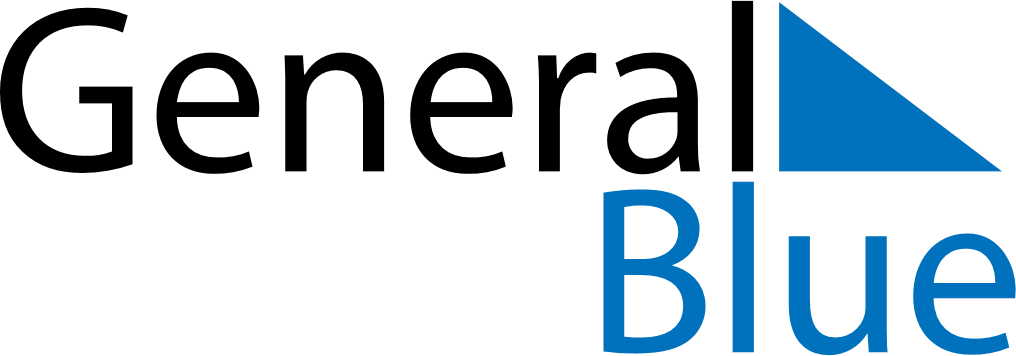 July 2029July 2029July 2029July 2029Faroe IslandsFaroe IslandsFaroe IslandsMondayTuesdayWednesdayThursdayFridaySaturdaySaturdaySunday12345677891011121314141516171819202121222324252627282829St.Olav’s EveSt.Olav’s EveSt.Olav’s Day3031